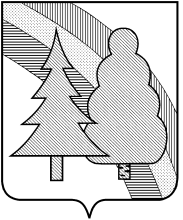 Финансовое управление администрации закрытого административно-территориального образования город Радужный Владимирской области(Финансовое управление администрации ЗАТО г.Радужный)П Р И К А З24.06.2022						                    		                 № 24О внесении изменений в Порядок санкционирования оплаты денежных обязательств получателей средств бюджета города и администраторов источников финансирования дефицита бюджета ЗАТО г. Радужный Владимирской областиВ соответствии со статьями 219 и 220.2 Бюджетного кодекса Российской Федерации, Соглашением об осуществлении Управлением Федерального казначейства по Владимирской области отдельных функций по исполнению бюджета ЗАТО г. Радужный при кассовом обслуживании исполнения бюджета Управлением Федерального казначейства по Владимирской области от 03 декабря 2018 года № 79/07, заключенным между администрацией ЗАТО г. Радужный Владимирской области и Управлением Федерального казначейства по Владимирской области, учитывая положения части 13 статьи 94 Федерального закона от 05 апреля 2013 года № 44-ФЗ «О контрактной системе в сфере закупок товаров, работ, услуг для обеспечения государственных и муниципальных нужд»,приказываю:1. Внести в приказ финансового управления от 15 мая 2020 года № 47 «Об утверждении Порядка санкционирования оплаты денежных обязательств получателей средств бюджета города и администраторов источников финансирования дефицита бюджета ЗАТО г. Радужный Владимирской области», следующие изменения:1.1. В преамбуле приказа слова 219 и 219.2» заменить словами «219, 219.2, 220.2»;1.2. В пункте 1.1 приложения к приказу слова «219 и 219.2» заменить словами «219, 219.2, 220.2»;1.3. Пункт 1.2 приложения к приказу слова «при оплате денежных обязательств» заменить словами «при санкционировании Управлением оплаты денежных обязательств»; 1.4. Подпункт 10 пункта 3.3 приложения к приказу дополнить абзацем следующего содержания:«В случае подписания и размещения в реестре контрактов муниципальным заказчиком документа о приемке, сформированного в единой информационной системе в электронной форме, в Заявке указывается тип документа «Прочие документы о приемке, не указанные выше», в поле «Дата документа» указывается дата подписания муниципальным заказчиком документа, подтверждающего возникновение денежного обязательства;»2. Заместителю начальника финансового управления довести настоящий приказ до главных распорядителей (распорядителей) средств бюджета города (администраторов источников финансирования дефицита бюджета), Управления Федерального казначейства по Владимирской области.3. Контроль за исполнением настоящего приказа оставляю за собой.4. Настоящий приказ подлежит размещению в сети Интернет на официальном сайте органов местного самоуправления ЗАТО г. Радужный Владимирской области www.raduzhnyi-city.ru в пределах информационного ресурса финансового управления администрации города.5. Настоящий приказ вступает в силу с момента его подписания.  Заместитель главы администрации города по финансам и экономике, начальник финансового управления                                                     О.М.ГоршковаС приказом ознакомлены:       ________________________				    ________________________				    ________________________				    ________________________